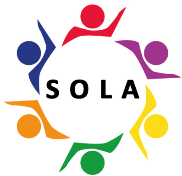 Recruitment MonitoringRecruitment MonitoringRecruitment MonitoringRecruitment MonitoringRecruitment MonitoringRecruitment MonitoringRecruitment MonitoringRecruitment MonitoringRecruitment MonitoringRecruitment MonitoringRecruitment MonitoringRecruitment MonitoringRecruitment MonitoringRecruitment MonitoringRecruitment MonitoringRecruitment MonitoringRecruitment MonitoringRecruitment MonitoringRecruitment MonitoringWe will only appoint to governance roles the best candidate irrespective of age, ethnicity, colour, national origins, nationality, race, disability, family commitments, gender, marital status, membership or otherwise of a trade union, religion or sexual orientation. Without accurate data on the composition of our workforce and on job applicants we are unable to monitor the effectiveness of policies and procedures.  To help us to do this, we ask you to complete this monitoring form and return it with your application.  All information supplied by you will be treated in the strictest confidence and is used for statistical purposes only.We will only appoint to governance roles the best candidate irrespective of age, ethnicity, colour, national origins, nationality, race, disability, family commitments, gender, marital status, membership or otherwise of a trade union, religion or sexual orientation. Without accurate data on the composition of our workforce and on job applicants we are unable to monitor the effectiveness of policies and procedures.  To help us to do this, we ask you to complete this monitoring form and return it with your application.  All information supplied by you will be treated in the strictest confidence and is used for statistical purposes only.We will only appoint to governance roles the best candidate irrespective of age, ethnicity, colour, national origins, nationality, race, disability, family commitments, gender, marital status, membership or otherwise of a trade union, religion or sexual orientation. Without accurate data on the composition of our workforce and on job applicants we are unable to monitor the effectiveness of policies and procedures.  To help us to do this, we ask you to complete this monitoring form and return it with your application.  All information supplied by you will be treated in the strictest confidence and is used for statistical purposes only.We will only appoint to governance roles the best candidate irrespective of age, ethnicity, colour, national origins, nationality, race, disability, family commitments, gender, marital status, membership or otherwise of a trade union, religion or sexual orientation. Without accurate data on the composition of our workforce and on job applicants we are unable to monitor the effectiveness of policies and procedures.  To help us to do this, we ask you to complete this monitoring form and return it with your application.  All information supplied by you will be treated in the strictest confidence and is used for statistical purposes only.We will only appoint to governance roles the best candidate irrespective of age, ethnicity, colour, national origins, nationality, race, disability, family commitments, gender, marital status, membership or otherwise of a trade union, religion or sexual orientation. Without accurate data on the composition of our workforce and on job applicants we are unable to monitor the effectiveness of policies and procedures.  To help us to do this, we ask you to complete this monitoring form and return it with your application.  All information supplied by you will be treated in the strictest confidence and is used for statistical purposes only.We will only appoint to governance roles the best candidate irrespective of age, ethnicity, colour, national origins, nationality, race, disability, family commitments, gender, marital status, membership or otherwise of a trade union, religion or sexual orientation. Without accurate data on the composition of our workforce and on job applicants we are unable to monitor the effectiveness of policies and procedures.  To help us to do this, we ask you to complete this monitoring form and return it with your application.  All information supplied by you will be treated in the strictest confidence and is used for statistical purposes only.We will only appoint to governance roles the best candidate irrespective of age, ethnicity, colour, national origins, nationality, race, disability, family commitments, gender, marital status, membership or otherwise of a trade union, religion or sexual orientation. Without accurate data on the composition of our workforce and on job applicants we are unable to monitor the effectiveness of policies and procedures.  To help us to do this, we ask you to complete this monitoring form and return it with your application.  All information supplied by you will be treated in the strictest confidence and is used for statistical purposes only.We will only appoint to governance roles the best candidate irrespective of age, ethnicity, colour, national origins, nationality, race, disability, family commitments, gender, marital status, membership or otherwise of a trade union, religion or sexual orientation. Without accurate data on the composition of our workforce and on job applicants we are unable to monitor the effectiveness of policies and procedures.  To help us to do this, we ask you to complete this monitoring form and return it with your application.  All information supplied by you will be treated in the strictest confidence and is used for statistical purposes only.We will only appoint to governance roles the best candidate irrespective of age, ethnicity, colour, national origins, nationality, race, disability, family commitments, gender, marital status, membership or otherwise of a trade union, religion or sexual orientation. Without accurate data on the composition of our workforce and on job applicants we are unable to monitor the effectiveness of policies and procedures.  To help us to do this, we ask you to complete this monitoring form and return it with your application.  All information supplied by you will be treated in the strictest confidence and is used for statistical purposes only.We will only appoint to governance roles the best candidate irrespective of age, ethnicity, colour, national origins, nationality, race, disability, family commitments, gender, marital status, membership or otherwise of a trade union, religion or sexual orientation. Without accurate data on the composition of our workforce and on job applicants we are unable to monitor the effectiveness of policies and procedures.  To help us to do this, we ask you to complete this monitoring form and return it with your application.  All information supplied by you will be treated in the strictest confidence and is used for statistical purposes only.We will only appoint to governance roles the best candidate irrespective of age, ethnicity, colour, national origins, nationality, race, disability, family commitments, gender, marital status, membership or otherwise of a trade union, religion or sexual orientation. Without accurate data on the composition of our workforce and on job applicants we are unable to monitor the effectiveness of policies and procedures.  To help us to do this, we ask you to complete this monitoring form and return it with your application.  All information supplied by you will be treated in the strictest confidence and is used for statistical purposes only.We will only appoint to governance roles the best candidate irrespective of age, ethnicity, colour, national origins, nationality, race, disability, family commitments, gender, marital status, membership or otherwise of a trade union, religion or sexual orientation. Without accurate data on the composition of our workforce and on job applicants we are unable to monitor the effectiveness of policies and procedures.  To help us to do this, we ask you to complete this monitoring form and return it with your application.  All information supplied by you will be treated in the strictest confidence and is used for statistical purposes only.We will only appoint to governance roles the best candidate irrespective of age, ethnicity, colour, national origins, nationality, race, disability, family commitments, gender, marital status, membership or otherwise of a trade union, religion or sexual orientation. Without accurate data on the composition of our workforce and on job applicants we are unable to monitor the effectiveness of policies and procedures.  To help us to do this, we ask you to complete this monitoring form and return it with your application.  All information supplied by you will be treated in the strictest confidence and is used for statistical purposes only.We will only appoint to governance roles the best candidate irrespective of age, ethnicity, colour, national origins, nationality, race, disability, family commitments, gender, marital status, membership or otherwise of a trade union, religion or sexual orientation. Without accurate data on the composition of our workforce and on job applicants we are unable to monitor the effectiveness of policies and procedures.  To help us to do this, we ask you to complete this monitoring form and return it with your application.  All information supplied by you will be treated in the strictest confidence and is used for statistical purposes only.We will only appoint to governance roles the best candidate irrespective of age, ethnicity, colour, national origins, nationality, race, disability, family commitments, gender, marital status, membership or otherwise of a trade union, religion or sexual orientation. Without accurate data on the composition of our workforce and on job applicants we are unable to monitor the effectiveness of policies and procedures.  To help us to do this, we ask you to complete this monitoring form and return it with your application.  All information supplied by you will be treated in the strictest confidence and is used for statistical purposes only.We will only appoint to governance roles the best candidate irrespective of age, ethnicity, colour, national origins, nationality, race, disability, family commitments, gender, marital status, membership or otherwise of a trade union, religion or sexual orientation. Without accurate data on the composition of our workforce and on job applicants we are unable to monitor the effectiveness of policies and procedures.  To help us to do this, we ask you to complete this monitoring form and return it with your application.  All information supplied by you will be treated in the strictest confidence and is used for statistical purposes only.We will only appoint to governance roles the best candidate irrespective of age, ethnicity, colour, national origins, nationality, race, disability, family commitments, gender, marital status, membership or otherwise of a trade union, religion or sexual orientation. Without accurate data on the composition of our workforce and on job applicants we are unable to monitor the effectiveness of policies and procedures.  To help us to do this, we ask you to complete this monitoring form and return it with your application.  All information supplied by you will be treated in the strictest confidence and is used for statistical purposes only.We will only appoint to governance roles the best candidate irrespective of age, ethnicity, colour, national origins, nationality, race, disability, family commitments, gender, marital status, membership or otherwise of a trade union, religion or sexual orientation. Without accurate data on the composition of our workforce and on job applicants we are unable to monitor the effectiveness of policies and procedures.  To help us to do this, we ask you to complete this monitoring form and return it with your application.  All information supplied by you will be treated in the strictest confidence and is used for statistical purposes only.We will only appoint to governance roles the best candidate irrespective of age, ethnicity, colour, national origins, nationality, race, disability, family commitments, gender, marital status, membership or otherwise of a trade union, religion or sexual orientation. Without accurate data on the composition of our workforce and on job applicants we are unable to monitor the effectiveness of policies and procedures.  To help us to do this, we ask you to complete this monitoring form and return it with your application.  All information supplied by you will be treated in the strictest confidence and is used for statistical purposes only.We will only appoint to governance roles the best candidate irrespective of age, ethnicity, colour, national origins, nationality, race, disability, family commitments, gender, marital status, membership or otherwise of a trade union, religion or sexual orientation. Without accurate data on the composition of our workforce and on job applicants we are unable to monitor the effectiveness of policies and procedures.  To help us to do this, we ask you to complete this monitoring form and return it with your application.  All information supplied by you will be treated in the strictest confidence and is used for statistical purposes only.We will only appoint to governance roles the best candidate irrespective of age, ethnicity, colour, national origins, nationality, race, disability, family commitments, gender, marital status, membership or otherwise of a trade union, religion or sexual orientation. Without accurate data on the composition of our workforce and on job applicants we are unable to monitor the effectiveness of policies and procedures.  To help us to do this, we ask you to complete this monitoring form and return it with your application.  All information supplied by you will be treated in the strictest confidence and is used for statistical purposes only.We will only appoint to governance roles the best candidate irrespective of age, ethnicity, colour, national origins, nationality, race, disability, family commitments, gender, marital status, membership or otherwise of a trade union, religion or sexual orientation. Without accurate data on the composition of our workforce and on job applicants we are unable to monitor the effectiveness of policies and procedures.  To help us to do this, we ask you to complete this monitoring form and return it with your application.  All information supplied by you will be treated in the strictest confidence and is used for statistical purposes only.Completing the form – please tick one box (or write in one box if appropriate) in each section of the form.Completing the form – please tick one box (or write in one box if appropriate) in each section of the form.Completing the form – please tick one box (or write in one box if appropriate) in each section of the form.Completing the form – please tick one box (or write in one box if appropriate) in each section of the form.Completing the form – please tick one box (or write in one box if appropriate) in each section of the form.Completing the form – please tick one box (or write in one box if appropriate) in each section of the form.Completing the form – please tick one box (or write in one box if appropriate) in each section of the form.Completing the form – please tick one box (or write in one box if appropriate) in each section of the form.Completing the form – please tick one box (or write in one box if appropriate) in each section of the form.Completing the form – please tick one box (or write in one box if appropriate) in each section of the form.Completing the form – please tick one box (or write in one box if appropriate) in each section of the form.Completing the form – please tick one box (or write in one box if appropriate) in each section of the form.Completing the form – please tick one box (or write in one box if appropriate) in each section of the form.Completing the form – please tick one box (or write in one box if appropriate) in each section of the form.Completing the form – please tick one box (or write in one box if appropriate) in each section of the form.Completing the form – please tick one box (or write in one box if appropriate) in each section of the form.Completing the form – please tick one box (or write in one box if appropriate) in each section of the form.Completing the form – please tick one box (or write in one box if appropriate) in each section of the form.Completing the form – please tick one box (or write in one box if appropriate) in each section of the form.Completing the form – please tick one box (or write in one box if appropriate) in each section of the form.Completing the form – please tick one box (or write in one box if appropriate) in each section of the form.Completing the form – please tick one box (or write in one box if appropriate) in each section of the form.Personal DetailsPersonal DetailsPersonal DetailsPersonal DetailsPersonal DetailsPersonal DetailsPersonal DetailsPersonal DetailsPersonal DetailsPersonal DetailsPersonal DetailsPersonal DetailsPersonal DetailsPersonal DetailsPersonal DetailsPersonal DetailsPersonal DetailsPersonal DetailsPersonal DetailsPersonal DetailsPersonal DetailsPersonal DetailsNameNameAgeAgeUnder 20Under 20Under 2030 – 3930 – 3930 – 3950 – 5950 – 5920 – 2920 – 2920 – 2940 – 4940 – 4940 – 4960+60+GenderFemaleFemaleFemaleFemaleMaleMaleMaleMaleMalePrefer not to sayPrefer not to sayPrefer not to sayPrefer not to sayPrefer not to sayPrefer to self-describe as:Prefer to self-describe as:Prefer to self-describe as:Prefer to self-describe as:Prefer to self-describe as:Prefer to self-describe as:DisabilityDisabilityDisabilityDisabilityDisabilityDisabilityDisabilityDisabilityDisabilityDisabilityDisabilityDisabilityDisabilityDisabilityDisabilityDisabilityDisabilityDisabilityDisabilityDisabilityDisabilityDisabilityBefore completing this section of the form, please read the following information.  It explains the definition of a disability under the Disability Discrimination Act 1995.Before completing this section of the form, please read the following information.  It explains the definition of a disability under the Disability Discrimination Act 1995.Before completing this section of the form, please read the following information.  It explains the definition of a disability under the Disability Discrimination Act 1995.Before completing this section of the form, please read the following information.  It explains the definition of a disability under the Disability Discrimination Act 1995.Before completing this section of the form, please read the following information.  It explains the definition of a disability under the Disability Discrimination Act 1995.Before completing this section of the form, please read the following information.  It explains the definition of a disability under the Disability Discrimination Act 1995.Before completing this section of the form, please read the following information.  It explains the definition of a disability under the Disability Discrimination Act 1995.Before completing this section of the form, please read the following information.  It explains the definition of a disability under the Disability Discrimination Act 1995.Before completing this section of the form, please read the following information.  It explains the definition of a disability under the Disability Discrimination Act 1995.Before completing this section of the form, please read the following information.  It explains the definition of a disability under the Disability Discrimination Act 1995.Before completing this section of the form, please read the following information.  It explains the definition of a disability under the Disability Discrimination Act 1995.Before completing this section of the form, please read the following information.  It explains the definition of a disability under the Disability Discrimination Act 1995.Before completing this section of the form, please read the following information.  It explains the definition of a disability under the Disability Discrimination Act 1995.Before completing this section of the form, please read the following information.  It explains the definition of a disability under the Disability Discrimination Act 1995.Before completing this section of the form, please read the following information.  It explains the definition of a disability under the Disability Discrimination Act 1995.Before completing this section of the form, please read the following information.  It explains the definition of a disability under the Disability Discrimination Act 1995.Before completing this section of the form, please read the following information.  It explains the definition of a disability under the Disability Discrimination Act 1995.Before completing this section of the form, please read the following information.  It explains the definition of a disability under the Disability Discrimination Act 1995.Before completing this section of the form, please read the following information.  It explains the definition of a disability under the Disability Discrimination Act 1995.Before completing this section of the form, please read the following information.  It explains the definition of a disability under the Disability Discrimination Act 1995.Before completing this section of the form, please read the following information.  It explains the definition of a disability under the Disability Discrimination Act 1995.Before completing this section of the form, please read the following information.  It explains the definition of a disability under the Disability Discrimination Act 1995.A disability is defined as ‘a physical or mental impairment, which has a substantial and long-term adverse effect on a person’s ability to carry out normal day to day activities’.A disability is defined as ‘a physical or mental impairment, which has a substantial and long-term adverse effect on a person’s ability to carry out normal day to day activities’.A disability is defined as ‘a physical or mental impairment, which has a substantial and long-term adverse effect on a person’s ability to carry out normal day to day activities’.A disability is defined as ‘a physical or mental impairment, which has a substantial and long-term adverse effect on a person’s ability to carry out normal day to day activities’.A disability is defined as ‘a physical or mental impairment, which has a substantial and long-term adverse effect on a person’s ability to carry out normal day to day activities’.A disability is defined as ‘a physical or mental impairment, which has a substantial and long-term adverse effect on a person’s ability to carry out normal day to day activities’.A disability is defined as ‘a physical or mental impairment, which has a substantial and long-term adverse effect on a person’s ability to carry out normal day to day activities’.A disability is defined as ‘a physical or mental impairment, which has a substantial and long-term adverse effect on a person’s ability to carry out normal day to day activities’.A disability is defined as ‘a physical or mental impairment, which has a substantial and long-term adverse effect on a person’s ability to carry out normal day to day activities’.A disability is defined as ‘a physical or mental impairment, which has a substantial and long-term adverse effect on a person’s ability to carry out normal day to day activities’.A disability is defined as ‘a physical or mental impairment, which has a substantial and long-term adverse effect on a person’s ability to carry out normal day to day activities’.A disability is defined as ‘a physical or mental impairment, which has a substantial and long-term adverse effect on a person’s ability to carry out normal day to day activities’.A disability is defined as ‘a physical or mental impairment, which has a substantial and long-term adverse effect on a person’s ability to carry out normal day to day activities’.A disability is defined as ‘a physical or mental impairment, which has a substantial and long-term adverse effect on a person’s ability to carry out normal day to day activities’.A disability is defined as ‘a physical or mental impairment, which has a substantial and long-term adverse effect on a person’s ability to carry out normal day to day activities’.A disability is defined as ‘a physical or mental impairment, which has a substantial and long-term adverse effect on a person’s ability to carry out normal day to day activities’.A disability is defined as ‘a physical or mental impairment, which has a substantial and long-term adverse effect on a person’s ability to carry out normal day to day activities’.A disability is defined as ‘a physical or mental impairment, which has a substantial and long-term adverse effect on a person’s ability to carry out normal day to day activities’.A disability is defined as ‘a physical or mental impairment, which has a substantial and long-term adverse effect on a person’s ability to carry out normal day to day activities’.A disability is defined as ‘a physical or mental impairment, which has a substantial and long-term adverse effect on a person’s ability to carry out normal day to day activities’.A disability is defined as ‘a physical or mental impairment, which has a substantial and long-term adverse effect on a person’s ability to carry out normal day to day activities’.A disability is defined as ‘a physical or mental impairment, which has a substantial and long-term adverse effect on a person’s ability to carry out normal day to day activities’.The effect an impairment may have on day to day activities is defined in the Act falling within the following categories:The effect an impairment may have on day to day activities is defined in the Act falling within the following categories:The effect an impairment may have on day to day activities is defined in the Act falling within the following categories:The effect an impairment may have on day to day activities is defined in the Act falling within the following categories:The effect an impairment may have on day to day activities is defined in the Act falling within the following categories:The effect an impairment may have on day to day activities is defined in the Act falling within the following categories:The effect an impairment may have on day to day activities is defined in the Act falling within the following categories:The effect an impairment may have on day to day activities is defined in the Act falling within the following categories:The effect an impairment may have on day to day activities is defined in the Act falling within the following categories:The effect an impairment may have on day to day activities is defined in the Act falling within the following categories:The effect an impairment may have on day to day activities is defined in the Act falling within the following categories:The effect an impairment may have on day to day activities is defined in the Act falling within the following categories:The effect an impairment may have on day to day activities is defined in the Act falling within the following categories:The effect an impairment may have on day to day activities is defined in the Act falling within the following categories:The effect an impairment may have on day to day activities is defined in the Act falling within the following categories:The effect an impairment may have on day to day activities is defined in the Act falling within the following categories:The effect an impairment may have on day to day activities is defined in the Act falling within the following categories:The effect an impairment may have on day to day activities is defined in the Act falling within the following categories:The effect an impairment may have on day to day activities is defined in the Act falling within the following categories:The effect an impairment may have on day to day activities is defined in the Act falling within the following categories:The effect an impairment may have on day to day activities is defined in the Act falling within the following categories:The effect an impairment may have on day to day activities is defined in the Act falling within the following categories:	(1)	Mobility	(2)	Manual dexterity	(3)	Physical co-ordination	(4)	Continence	(5)	Ability to lift, carry or otherwise move everyday objects	(1)	Mobility	(2)	Manual dexterity	(3)	Physical co-ordination	(4)	Continence	(5)	Ability to lift, carry or otherwise move everyday objects	(1)	Mobility	(2)	Manual dexterity	(3)	Physical co-ordination	(4)	Continence	(5)	Ability to lift, carry or otherwise move everyday objects	(1)	Mobility	(2)	Manual dexterity	(3)	Physical co-ordination	(4)	Continence	(5)	Ability to lift, carry or otherwise move everyday objects	(1)	Mobility	(2)	Manual dexterity	(3)	Physical co-ordination	(4)	Continence	(5)	Ability to lift, carry or otherwise move everyday objects	(1)	Mobility	(2)	Manual dexterity	(3)	Physical co-ordination	(4)	Continence	(5)	Ability to lift, carry or otherwise move everyday objects	(1)	Mobility	(2)	Manual dexterity	(3)	Physical co-ordination	(4)	Continence	(5)	Ability to lift, carry or otherwise move everyday objects	(1)	Mobility	(2)	Manual dexterity	(3)	Physical co-ordination	(4)	Continence	(5)	Ability to lift, carry or otherwise move everyday objects	(1)	Mobility	(2)	Manual dexterity	(3)	Physical co-ordination	(4)	Continence	(5)	Ability to lift, carry or otherwise move everyday objects	(1)	Mobility	(2)	Manual dexterity	(3)	Physical co-ordination	(4)	Continence	(5)	Ability to lift, carry or otherwise move everyday objects	(1)	Mobility	(2)	Manual dexterity	(3)	Physical co-ordination	(4)	Continence	(5)	Ability to lift, carry or otherwise move everyday objects(6)	Speech, hearing or eyesight(7)	Memory or ability to concentrate, learn or understand(8)	Perception of the risk of physical danger(6)	Speech, hearing or eyesight(7)	Memory or ability to concentrate, learn or understand(8)	Perception of the risk of physical danger(6)	Speech, hearing or eyesight(7)	Memory or ability to concentrate, learn or understand(8)	Perception of the risk of physical danger(6)	Speech, hearing or eyesight(7)	Memory or ability to concentrate, learn or understand(8)	Perception of the risk of physical danger(6)	Speech, hearing or eyesight(7)	Memory or ability to concentrate, learn or understand(8)	Perception of the risk of physical danger(6)	Speech, hearing or eyesight(7)	Memory or ability to concentrate, learn or understand(8)	Perception of the risk of physical danger(6)	Speech, hearing or eyesight(7)	Memory or ability to concentrate, learn or understand(8)	Perception of the risk of physical danger(6)	Speech, hearing or eyesight(7)	Memory or ability to concentrate, learn or understand(8)	Perception of the risk of physical danger(6)	Speech, hearing or eyesight(7)	Memory or ability to concentrate, learn or understand(8)	Perception of the risk of physical danger(6)	Speech, hearing or eyesight(7)	Memory or ability to concentrate, learn or understand(8)	Perception of the risk of physical danger(6)	Speech, hearing or eyesight(7)	Memory or ability to concentrate, learn or understand(8)	Perception of the risk of physical dangerThe impairment has to be substantial, that is something more than trivial and it needs to be long-term, ie has lasted or is likely to last in total for at least twelve months or is likely to last for the rest of the life of the person affected.The impairment has to be substantial, that is something more than trivial and it needs to be long-term, ie has lasted or is likely to last in total for at least twelve months or is likely to last for the rest of the life of the person affected.The impairment has to be substantial, that is something more than trivial and it needs to be long-term, ie has lasted or is likely to last in total for at least twelve months or is likely to last for the rest of the life of the person affected.The impairment has to be substantial, that is something more than trivial and it needs to be long-term, ie has lasted or is likely to last in total for at least twelve months or is likely to last for the rest of the life of the person affected.The impairment has to be substantial, that is something more than trivial and it needs to be long-term, ie has lasted or is likely to last in total for at least twelve months or is likely to last for the rest of the life of the person affected.The impairment has to be substantial, that is something more than trivial and it needs to be long-term, ie has lasted or is likely to last in total for at least twelve months or is likely to last for the rest of the life of the person affected.The impairment has to be substantial, that is something more than trivial and it needs to be long-term, ie has lasted or is likely to last in total for at least twelve months or is likely to last for the rest of the life of the person affected.The impairment has to be substantial, that is something more than trivial and it needs to be long-term, ie has lasted or is likely to last in total for at least twelve months or is likely to last for the rest of the life of the person affected.The impairment has to be substantial, that is something more than trivial and it needs to be long-term, ie has lasted or is likely to last in total for at least twelve months or is likely to last for the rest of the life of the person affected.The impairment has to be substantial, that is something more than trivial and it needs to be long-term, ie has lasted or is likely to last in total for at least twelve months or is likely to last for the rest of the life of the person affected.The impairment has to be substantial, that is something more than trivial and it needs to be long-term, ie has lasted or is likely to last in total for at least twelve months or is likely to last for the rest of the life of the person affected.The impairment has to be substantial, that is something more than trivial and it needs to be long-term, ie has lasted or is likely to last in total for at least twelve months or is likely to last for the rest of the life of the person affected.The impairment has to be substantial, that is something more than trivial and it needs to be long-term, ie has lasted or is likely to last in total for at least twelve months or is likely to last for the rest of the life of the person affected.The impairment has to be substantial, that is something more than trivial and it needs to be long-term, ie has lasted or is likely to last in total for at least twelve months or is likely to last for the rest of the life of the person affected.The impairment has to be substantial, that is something more than trivial and it needs to be long-term, ie has lasted or is likely to last in total for at least twelve months or is likely to last for the rest of the life of the person affected.The impairment has to be substantial, that is something more than trivial and it needs to be long-term, ie has lasted or is likely to last in total for at least twelve months or is likely to last for the rest of the life of the person affected.The impairment has to be substantial, that is something more than trivial and it needs to be long-term, ie has lasted or is likely to last in total for at least twelve months or is likely to last for the rest of the life of the person affected.The impairment has to be substantial, that is something more than trivial and it needs to be long-term, ie has lasted or is likely to last in total for at least twelve months or is likely to last for the rest of the life of the person affected.The impairment has to be substantial, that is something more than trivial and it needs to be long-term, ie has lasted or is likely to last in total for at least twelve months or is likely to last for the rest of the life of the person affected.The impairment has to be substantial, that is something more than trivial and it needs to be long-term, ie has lasted or is likely to last in total for at least twelve months or is likely to last for the rest of the life of the person affected.The impairment has to be substantial, that is something more than trivial and it needs to be long-term, ie has lasted or is likely to last in total for at least twelve months or is likely to last for the rest of the life of the person affected.The impairment has to be substantial, that is something more than trivial and it needs to be long-term, ie has lasted or is likely to last in total for at least twelve months or is likely to last for the rest of the life of the person affected.Having read this information, please tick one of the following:Having read this information, please tick one of the following:Having read this information, please tick one of the following:Having read this information, please tick one of the following:Having read this information, please tick one of the following:Having read this information, please tick one of the following:Having read this information, please tick one of the following:Having read this information, please tick one of the following:Having read this information, please tick one of the following:Having read this information, please tick one of the following:Having read this information, please tick one of the following:Having read this information, please tick one of the following:Having read this information, please tick one of the following:Having read this information, please tick one of the following:Having read this information, please tick one of the following:Having read this information, please tick one of the following:Having read this information, please tick one of the following:Having read this information, please tick one of the following:Having read this information, please tick one of the following:Having read this information, please tick one of the following:Having read this information, please tick one of the following:Having read this information, please tick one of the following:	I do consider myself to have a disability	I do consider myself to have a disability	I do consider myself to have a disability	I do consider myself to have a disability	I do consider myself to have a disability	I do consider myself to have a disability	I do consider myself to have a disability	I do consider myself to have a disability	I do consider myself to have a disability	I do consider myself to have a disability	I do consider myself to have a disability	I do consider myself to have a disability	I do consider myself to have a disability	I do consider myself to have a disability	I do not consider myself to have a disability	I do not consider myself to have a disability	I do not consider myself to have a disability	I do not consider myself to have a disability	I do not consider myself to have a disability	I do not consider myself to have a disability	I do not consider myself to have a disability	I do not consider myself to have a disability	I do not consider myself to have a disability	I do not consider myself to have a disability	I do not consider myself to have a disability	I do not consider myself to have a disability	I do not consider myself to have a disability	I do not consider myself to have a disability	I do not wish to give this information	I do not wish to give this information	I do not wish to give this information	I do not wish to give this information	I do not wish to give this information	I do not wish to give this information	I do not wish to give this information	I do not wish to give this information	I do not wish to give this information	I do not wish to give this information	I do not wish to give this information	I do not wish to give this information	I do not wish to give this information	I do not wish to give this informationPlease turn overPlease turn overPlease turn overPlease turn overPlease turn overPlease turn overPlease turn overPlease turn overEthnic GroupEthnic GroupEthnic GroupEthnic GroupEthnic GroupEthnic GroupEthnic GroupEthnic GroupEthnic GroupEthnic GroupEthnic GroupEthnic GroupEthnic GroupEthnic GroupEthnic GroupEthnic GroupEthnic GroupEthnic GroupEthnic GroupEthnic GroupEthnic GroupPlease tick one box or write in one box if appropriate Please tick one box or write in one box if appropriate Please tick one box or write in one box if appropriate Please tick one box or write in one box if appropriate Please tick one box or write in one box if appropriate Please tick one box or write in one box if appropriate Please tick one box or write in one box if appropriate Please tick one box or write in one box if appropriate Please tick one box or write in one box if appropriate Please tick one box or write in one box if appropriate Please tick one box or write in one box if appropriate Please tick one box or write in one box if appropriate Please tick one box or write in one box if appropriate Please tick one box or write in one box if appropriate Please tick one box or write in one box if appropriate Please tick one box or write in one box if appropriate Please tick one box or write in one box if appropriate Please tick one box or write in one box if appropriate Please tick one box or write in one box if appropriate Please tick one box or write in one box if appropriate Please tick one box or write in one box if appropriate I do not wish to give this information   I do not wish to give this information   I do not wish to give this information   I do not wish to give this information   I do not wish to give this information   I do not wish to give this information   Asian or Asian BritishAsian or Asian BritishAsian or Asian BritishAsian or Asian BritishAsian or Asian BritishAsian or Asian BritishAsian or Asian BritishAsian or Asian BritishAsian or Asian BritishAsian or Asian BritishAsian or Asian BritishAsian or Asian BritishAsian or Asian British	Bangladeshi	Bangladeshi	Bangladeshi	Bangladeshi	Bangladeshi	Bangladeshi	Bangladeshi	Indian	Indian	Indian	Indian	Indian	Indian	Indian	Pakistani	Pakistani	Pakistani	Pakistani	Pakistani	Pakistani	Pakistani	Any other Asian background	Any other Asian background	Any other Asian background	Any other Asian background	Any other Asian background	Any other Asian background	Any other Asian backgroundBlack of Black BritishBlack of Black BritishBlack of Black BritishBlack of Black BritishBlack of Black BritishBlack of Black BritishBlack of Black BritishBlack of Black BritishBlack of Black BritishBlack of Black BritishBlack of Black BritishBlack of Black BritishBlack of Black British	African	African	African	African	African	African	African	Caribbean	Caribbean	Caribbean	Caribbean	Caribbean	Caribbean	Caribbean	Any other Black background	Any other Black background	Any other Black background	Any other Black background	Any other Black background	Any other Black background	Any other Black backgroundMixedMixedMixedMixedMixedMixedMixedMixedMixedMixedMixedMixedMixed	White Asian	White Asian	White Asian	White Asian	White Asian	White Asian	White Asian	White and Black African	White and Black African	White and Black African	White and Black African	White and Black African	White and Black African	White and Black African	White and Black Caribbean	White and Black Caribbean	White and Black Caribbean	White and Black Caribbean	White and Black Caribbean	White and Black Caribbean	White and Black Caribbean	Any other Mixed background	Any other Mixed background	Any other Mixed background	Any other Mixed background	Any other Mixed background	Any other Mixed background	Any other Mixed backgroundWhiteWhiteWhiteWhiteWhiteWhiteWhite	British	British	British	British	British	British	British	European	European	European	European	European	European	European	Irish	Irish	Irish	Irish	Irish	Irish	Irish	Romany/traveller	Romany/traveller	Romany/traveller	Romany/traveller	Romany/traveller	Romany/traveller	Romany/traveller	Any other White background	Any other White background	Any other White background	Any other White background	Any other White background	Any other White background	Any other White backgroundChinese or other Ethnic GroupChinese or other Ethnic GroupChinese or other Ethnic GroupChinese or other Ethnic GroupChinese or other Ethnic GroupChinese or other Ethnic GroupChinese or other Ethnic GroupChinese or other Ethnic GroupChinese or other Ethnic GroupChinese or other Ethnic GroupChinese or other Ethnic GroupChinese or other Ethnic GroupChinese or other Ethnic Group	Chinese	Chinese	Chinese	Chinese	Chinese	Chinese	Chinese	Other Ethnic group	Other Ethnic group	Other Ethnic group	Other Ethnic group	Other Ethnic group	Other Ethnic group	Other Ethnic group